SHIPPING BOXES, PACKAGES, FREIGHT & STORAGETHE HOTEL DOES NOT ACCEPT LIABILITY FOR EQUIPMENT, GOODS, DISPLAYS AND/OR OTHER MATERIALS THAT ARRIVE OR FAIL TO ARRIVE AT THE HOTEL. THE GROUP IS RESPONSIBLE FOR INSURING IT'S PROPERTY FOR LOSS OR DAMAGE.All packages should be clearly marked with a return address.  The hotel will not receive or sign for C.O.D. shipments.  Please make arrangements with a shipping company to have your packages picked up from the hotel immediately following your event.The hotel will not be responsible for boxes that do not have proper labels. All packages Must contain a label stating the following information:ATTN:  Tebello SupingEvent Manager C/O Mount Grace Hotel and SpaOld Rustenburg RoadMagaliesburg1791TPAC 2023March 5-7, 2023Box ____ of _____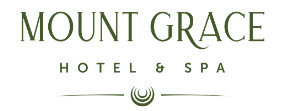 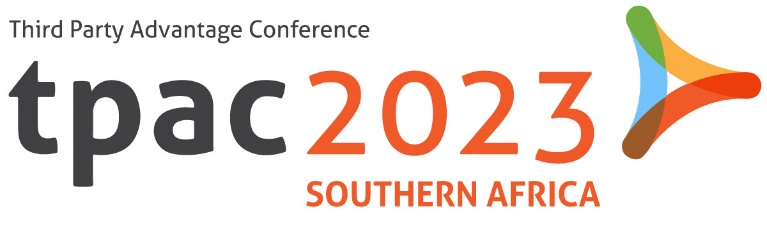 